1J Special  Schedule2017-2018	Recess 12:00-12:20	Lunch 12:25-12:45ABCDEFP.E.12:50-1:30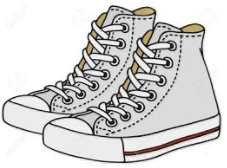 Music9:10-9:50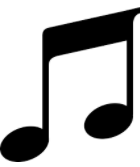 P.E.12:50-1:30Music12:50-1:30Library Learning Commons (LLC)12:50-1:30Book Exchange1:30-1:50Art12:50-1:45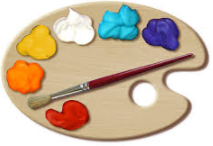 